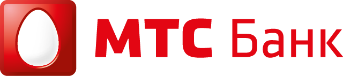 ЗАКУПОЧНАЯ ДОКУМЕНТАЦИЯ (ЗД)1. Общие положения.Все термины и определения, используемые в настоящей ЗД, трактуются в значении, приведенном в Правилах закупок, с которыми необходимо ознакомиться перед прочтением настоящей ЗД.1.2. Организатор – ПАО «МТС-Банк» - юридический адрес: Российская Федерация, 115432, г. Москва, пр-т Андропова, д.18, стр.1 (далее – Банк).2.Требования к предмету Закупки. Критерии оценки.3. Состав предложения Участника. Требования к содержанию предложения.3.1. Данный раздел содержит предъявляемые Организатором требования к перечню, содержанию и оформлению Участником документов, входящих в «Состав предложения Участника».Предмет Закупки: по проведению открытого запроса предложений на право заключения Договора на закупку «Закупка электронной системы управления очередью (ЭСУО), комплектующих и услуг по обслуживанию и ремонту оборудования для ПАО «МТС-Банк».Правила закупок ФИО контактных лиц Организатора, e-mail, телефонФИО контактных лиц Организатора, e-mail, телефонВопросы по содержанию ЗДОтветственный: Пупышева ИринаТелефон/факс: +7(495) 921-28-00 (доб. 12-290)e-mail: zakupki@mtsbank.ruДополнительный контакт: Слукина МарияТелефон/факс: +7(495) 921-28-00 (доб. 14-111)e-mail: zakupki@mtsbank.ruАдрес ЭТП «Сбербанк-АСТ»http://utp.sberbank-ast.ru/VIPНомер извещения на ЭТП «Сбербанк-АСТ»SBR028-2401180001Срок завершения приема предложений УчастниковНе позднее 10:00 (мск) 01.02.2024 г.Техническое задание Оценка предложений осуществляется по критерию «Стоимость, руб.» (суммарно по всем пяти разделам, отраженным в Спецификации (Приложение №1 к Техническому заданию)Состав предложенияУчастника, включенный в конвертФОРМАдокументаНа бумажном носителеНа электронном носителеНа электронном носителеНа электронном носителеСостав предложенияУчастника, включенный в конвертФОРМАдокументаНа бумажном носителеWord/ExсelWord/Exсel.PDFДокументы, перечисленные в п.2.2. «Правила закупки»+Коммерческое предложение по форме Спецификации-+++Подтверждение соответствия обязательным требованиям к Участнику1. Поставщик должен иметь доказанный опыт поставки оборудования, оказания услуг и выполнения работ по предмету закупки за последние 3 года (информацию подтвердить справкой об опыте поставки по форме Банка с указанием наименования клиента, контактов представителя клиента, сканами Договоров и закрывающих документов (возможно в обезличенной форме, если это нарушает соглашение о конфиденциальности).2. Поставщик заверяет и гарантирует соответствие требованиям по форме Декларации Участника – подтвердить скан-копией документа по форме Банка3. Поставщик должен предоставить от производителя ПО для ЭСУО документ, подтверждающий неограниченную поддержку и сопровождение ПО на весь период закупки - подтвердить скан-копией документа-+++Анкета УчастникаДля юридических лиц:Для ИП, СЗГ и физических лиц:---+